ESCUELA SUPERIOR POLITECNICA DEL LITORALFACULTAD DE INGENIERÍA EN ELECTRICIDAD Y COMPUTACIÓNEXAMEN 3raeval   ANALISIS REDES ELÉCTRICAS II   14/Sept/2010   IT-2010PROFESOR:   ING. HERNÁN GUTIERREZ 	       ING. CARLOS VILLAFUERTE              ING. OTTO  ALVARADO   		 ING. ADOLFO SALCEDO     NOMBRE ALUMNO:                                           PARALELO No:PRIMER TEMA (34 %)En el circuito el interruptor ha estado abierto por un largo tiempo, a t=0 es cerrado. Usando técnicas del dominio del tiempo encontrar las respuestas de voltaje v1(t) y v2(t) para t>0.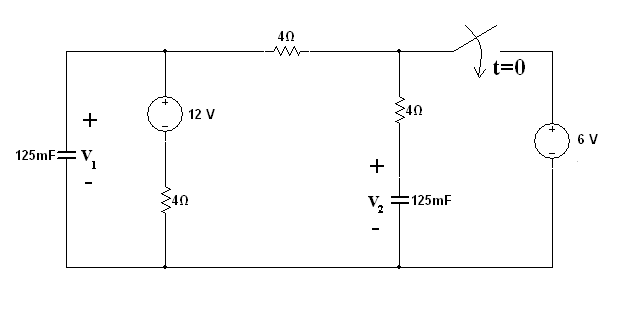 SEGUNDO TEMA (32 %)En la figura, un resistor de 2 Ω y otro de 5 Ω están conectados como se muestra a la entrada de una red de dos puertas cuyos parámetros h se indican: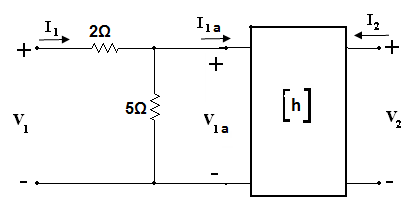 	  2 Ω    0.2 h =    	  -4    0.1 ƱUsando las definiciones básicas determine los parámetros híbridos para la red compuesta.TERCER TEMA (34 %)Para la función de transferencia ganancia de voltaje de una red de dos puertos dada por:	G12(s)=V2(s)/V1(s)= 2500(s+10)/[s(s+2)(s2+30s+2500)] Trazar los diagramas asintóticos de Bode de magnitud y fase de la función.									     (22 %)A partir de los diagramas asintóticos de Bode determine:     (12 %)El rango de frecuencias para el cual se cumple que:      0.1|V1| ≤ |V2| ≤ |V1|El valor de la frecuencia a la cual el voltaje de entrada adelanta en 180° al voltaje de salida